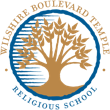 WILSHIRE BOULEVARD TEMPLE RELIGIOUS SCHOOLWILSHIRE BOULEVARD TEMPLE RELIGIOUS SCHOOLWILSHIRE BOULEVARD TEMPLE RELIGIOUS SCHOOLWILSHIRE BOULEVARD TEMPLE RELIGIOUS SCHOOLWILSHIRE BOULEVARD TEMPLE RELIGIOUS SCHOOLWILSHIRE BOULEVARD TEMPLE RELIGIOUS SCHOOLSeptember 2020September 2020Important InformationImportant InformationImportant InformationImportant InformationImportant InformationImportant InformationSunMonMonTueWedThuFriSat1234567789101112131414151617181920212122X2324252627282829X30WILSHIRE BOULEVARD TEMPLE RELIGIOUS SCHOOLWILSHIRE BOULEVARD TEMPLE RELIGIOUS SCHOOLWILSHIRE BOULEVARD TEMPLE RELIGIOUS SCHOOLWILSHIRE BOULEVARD TEMPLE RELIGIOUS SCHOOLWILSHIRE BOULEVARD TEMPLE RELIGIOUS SCHOOLWILSHIRE BOULEVARD TEMPLE RELIGIOUS SCHOOLOctober 2020October 2020Important InformationImportant InformationImportant InformationImportant InformationImportant InformationImportant InformationSunMonMonTueWedThuFriSat123455678910111212131415161718191920212223242526262728293031WILSHIRE BOULEVARD TEMPLE RELIGIOUS SCHOOLWILSHIRE BOULEVARD TEMPLE RELIGIOUS SCHOOLWILSHIRE BOULEVARD TEMPLE RELIGIOUS SCHOOLWILSHIRE BOULEVARD TEMPLE RELIGIOUS SCHOOLWILSHIRE BOULEVARD TEMPLE RELIGIOUS SCHOOLWILSHIRE BOULEVARD TEMPLE RELIGIOUS SCHOOLNovember 2020November 2020Important InformationImportant InformationImportant InformationImportant InformationImportant InformationImportant InformationSunMonMonTueWedThuFriSat122345678991011121314151616171819202122232324X25262728293030WILSHIRE BOULEVARD TEMPLE RELIGIOUS SCHOOLWILSHIRE BOULEVARD TEMPLE RELIGIOUS SCHOOLWILSHIRE BOULEVARD TEMPLE RELIGIOUS SCHOOLWILSHIRE BOULEVARD TEMPLE RELIGIOUS SCHOOLWILSHIRE BOULEVARD TEMPLE RELIGIOUS SCHOOLWILSHIRE BOULEVARD TEMPLE RELIGIOUS SCHOOLDecember 2020December 2020Important InformationImportant InformationImportant InformationImportant InformationImportant InformationImportant InformationSunMonMonTueWedThuFriSat1X234567789101112131414151617181920212122X2324252627282829X3031WILSHIRE BOULEVARD TEMPLE RELIGIOUS SCHOOLWILSHIRE BOULEVARD TEMPLE RELIGIOUS SCHOOLWILSHIRE BOULEVARD TEMPLE RELIGIOUS SCHOOLWILSHIRE BOULEVARD TEMPLE RELIGIOUS SCHOOLWILSHIRE BOULEVARD TEMPLE RELIGIOUS SCHOOLWILSHIRE BOULEVARD TEMPLE RELIGIOUS SCHOOLJanuary 2021January 2021Important InformationImportant InformationImportant InformationImportant InformationImportant InformationImportant InformationSunMonMonTueWedThuFriSat12 3445X6789101111121314151617181819X20212223242525262728293031WILSHIRE BOULEVARD TEMPLE RELIGIOUS SCHOOLWILSHIRE BOULEVARD TEMPLE RELIGIOUS SCHOOLWILSHIRE BOULEVARD TEMPLE RELIGIOUS SCHOOLWILSHIRE BOULEVARD TEMPLE RELIGIOUS SCHOOLWILSHIRE BOULEVARD TEMPLE RELIGIOUS SCHOOLWILSHIRE BOULEVARD TEMPLE RELIGIOUS SCHOOLFebruary 2021February 2021Important InformationImportant InformationImportant InformationImportant InformationImportant InformationImportant InformationSunMonMonTueWedThuFriSat1123456788910111213141515161718192021222223X2425262728WILSHIRE BOULEVARD TEMPLE RELIGIOUS SCHOOLWILSHIRE BOULEVARD TEMPLE RELIGIOUS SCHOOLWILSHIRE BOULEVARD TEMPLE RELIGIOUS SCHOOLWILSHIRE BOULEVARD TEMPLE RELIGIOUS SCHOOLWILSHIRE BOULEVARD TEMPLE RELIGIOUS SCHOOLWILSHIRE BOULEVARD TEMPLE RELIGIOUS SCHOOLMarch2021March2021Important InformationImportant InformationImportant InformationImportant InformationImportant InformationImportant InformationSunMonMonTueWedThuFriSat11234567889101112131415151617181920212222232425262728292930X31WILSHIRE BOULEVARD TEMPLE RELIGIOUS SCHOOLWILSHIRE BOULEVARD TEMPLE RELIGIOUS SCHOOLWILSHIRE BOULEVARD TEMPLE RELIGIOUS SCHOOLWILSHIRE BOULEVARD TEMPLE RELIGIOUS SCHOOLWILSHIRE BOULEVARD TEMPLE RELIGIOUS SCHOOLWILSHIRE BOULEVARD TEMPLE RELIGIOUS SCHOOLApril 2021April 2021Important InformationImportant InformationImportant InformationImportant InformationImportant InformationImportant InformationSunMonMonTueWedThuFriSat1234556X789101112121314151617181919202122232425262627282930WILSHIRE BOULEVARD TEMPLE RELIGIOUS SCHOOLWILSHIRE BOULEVARD TEMPLE RELIGIOUS SCHOOLWILSHIRE BOULEVARD TEMPLE RELIGIOUS SCHOOLWILSHIRE BOULEVARD TEMPLE RELIGIOUS SCHOOLWILSHIRE BOULEVARD TEMPLE RELIGIOUS SCHOOLWILSHIRE BOULEVARD TEMPLE RELIGIOUS SCHOOLMay2021May2021Important InformationImportant InformationImportant InformationImportant InformationImportant InformationImportant InformationSunMonMonTueWedThuFriSat12334567891010111213141516171718X192021222324242526272829303131